БАШКОРТОСТАН РЕСПУБЛИКАҺЫ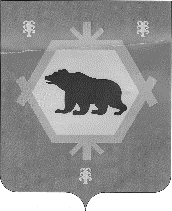 БӨРЙӘН РАЙОНЫМУНИЦИПАЛЬ РАЙОНЫНЫҢ КЫПСАК  АУЫЛ ХАКИМИАТЕАУЫЛ БИЛӘМӘҺЕ  СОВЕТЫ453583,Әбделмәмбәт ауылы, Бабсак урамы, 4тел. (34755) 3-34-25, 3-34-42РЕСПУБЛИКА БАШКОРТОСТАНАДМИНСТРАЦИЯ СЕЛЬСКОГО ПОСЕЛЕНИЯ КИПЧАКСКИЙ  СЕЛЬСОВЕТ МУНИЦИПАЛЬНОГО РАЙОНА БУРЗЯНСКИЙ РАЙОН453583, д. Абдулмамбетово, ул. Бабсак, 4 тел. (34755) 3-34-25, 3-34-42ҠАРАР						     	   ПОСТАНОВЛЕНИЕ  	«11»  мая 2023 г.	       		   № 06-п	 	       «11» мая  2023 г.О присвоении адреса Руководствуясь Федеральным законом от 06.10.2003 №131-ФЗ "Об общих принципах организации местного самоуправления в Российской Федерации", Федеральным законом от 28.12.2013 №443-ФЗ "О федеральной информационной адресной системе и о внесении изменений в Федеральный закон "Об общих принципах организации местного самоуправления в Российской Федерации", Правилами присвоения, изменения и аннулирования адресов, утвержденными Постановлением Правительства Российской Федерации от 19.11.2014 №1221, Приказом Минфина России от 05.11.2015 №171н «Об утверждении Перечня элементов планировочной структуры, элементов улично-дорожной сети, элементов объектов адресации, типов зданий (сооружений), помещений, используемых в качестве реквизитов адреса, и правил сокращенного наименования адресообразующих элементов»,  ПОСТАНОВЛЯЮ:1. Присвоить следующий адрес:1.1Жилому дому с кадастровым номером 02:18:080201:740 присвоить адрес: Российская Федерация, Республика Башкортостан, Бурзянский район, сельское поселение Кипчакский сельсовет, деревня Абдулмамбетово, улица С. Мухаметкулова, дом 33/11.2 Жилому дому с кадастровым номером 02:18:080801:208 присвоить адрес: Российская Федерация, Республика Башкортостан, Бурзянский район, сельское поселение Кипчакский сельсовет, деревня Малый Кипчак, улица Молодежная, дом 11.3 Жилому дому с кадастровым номером 02:18:080201:743 присвоить адрес: Российская Федерация, Республика Башкортостан, Бурзянский район, сельское поселение Кипчакский сельсовет, деревня Абдулмамбетово, улица Караташ, дом 2А2. Контроль за исполнением настоящего Постановления оставляю за собой.Глава СП Кипчакский сельсовет        	 		                  Т.А. Тулькубаева